Кафедра математического                                                 анализа и ДУПлан-конспект воспитательного мероприятия по математике«Час веселой математики»в 7  классеГУО «Глазовская средняя школа Буда-Кошелевского района»Студент-практикант        ______________________   Г. М. МиноваОтметка за проведение ____________  __________   учитель математикивоспитательного                  (отметка)                (подпись)             Е. И. Василенкомероприятия   Преподаватель кафедры математическогоанализа и ДУ                     ______________________  Ж. Н. КульбаковаГомель 2019Дата: 08.02.2019Класс: 7Тема: «Час весёлой математики»Цели:обучающие:формирование заинтересованности в приобретении новых знаний, умения нестандартно мыслить;расширение представления о множестве математических понятий; совершенствование умения аргументировано излагать свою точку зрения, вести дискуссию; овладение умениями участвовать в диалоге, решать несложные  задачи;                2) развивающие:развитие умений обобщать изучаемые факты, делать выводы;развитие способностей обучающихся к социальному взаимодействию и  сотрудничеству; развитие умения отстаивать свою точку зрения;       развитие познавательной активности;             3) воспитательные:формирование личности способной к творческой деятельности;воспитание познавательной активности, интереса и инициативы;воспитание коммуникативных способностей учащихся при работе в команде;Вид воспитательной деятельности: развлекательно-познавательная деятельность Форма воспитательной работы: викторинаОборудование: бумага, карандаши, задания командам, таблички, доска, мел, табло для подсчетов баллов, человечки.План мероприятия:		      1. Вступительная часть  мероприятия 		      2. Основная часть  мероприятия- конкурс «Дальше…Дальше…Дальше…»- математическая карусель- конкурс «не собьюсь»- Арифметический калейдоскоп- «Ты - мне, я - тебе»- конкурс «Пантомима»                          3. Рефлексия		      4. Заключительная часть мероприятияЛитература:1. Альшевская И.В. Математика для умниц и умников, 2008. – 28 c.2. Савин А.П., Станцо В.В., Котова А.Ю. Я познаю мир. Математика. М:       «АСТ» – 1998 г. – 480 с.3. Кузнецова Е.П., Муравьева Г.Л. Учебник по алгебре.7 класс. М: « Народная асвета » 2015 г.4. Гуцанович С.А. Занимательная математика в базовой школе. — Минск:ТетраСистемс, 2003.5. В.Г. Коваленко. Дидактические игры на уроках математики М.: «Просвещение», 1990Ход мероприятия:1.Вступительная  частьЧтобы спорилось нужное дело,Чтобы в жизни не знать неудач,Мы в поход отправляемся смелоВ мир загадок и сложных задач.Не беда, что идти далеко,Не боимся, что путь будет труден.Достижения крупные людямНикогда не давались легко.Добрый день, дорогие друзья! Добрый день, дорогие ребята, уважаемые взрослые! Я рада приветствовать вас на математической викторине «Час весёлой математики»!Наши команды приготовились идти по нелёгкому пути к победе. И для того, чтобы сегодня выиграть, не забывайте пословицы:  «Обдумай раньше, чем дело начать», «Видит око далеко, а ум дальше». Для начала прошу представить свои команды. (Команды хором объявляют свое название).Ну, а какая же викторина без жюри. (Представление жюри).Итак, начнем! Начнем с конкурса «Дальше… Дальше… Дальше…»2. Основная часть  мероприятияКонкурс «Дальше… Дальше… Дальше…»Командам по очереди задаются вопросы. За каждый верный ответ команда получает 1 балл.Вопросы первой команде:Сколько получится, если два десятка умножить на три десятка? (60);Автор книги «Начала», ученый, который вывел геометрию на первое место? (Евклид);Отрезок, соединяющий вершину треугольника  с серединой противоположной стороны? (медиана);Прибор для построения окружности? (циркуль);Каким действием можно заменить произведение одинаковых множителей? (возведением в степень) ;Вопросы второй команде:Чему равна четверть часа? (15 минут);Луч, делящий угол пополам? (биссектриса);Сумма углов треугольника? (1800);Треугольник, у которого две стороны равны? (равнобедренный);Значение переменной, при котором уравнение обращается в верное числовое равенство? (корень).                                       	Математическая карусельВопросы задаются командам по очереди, если одна из команд не может ответить права ответа переходит к другой команде. За каждый правильный ответ, команда получает 1 балл.1. Сотая часть числа? (Процент.)2. Что легче: 1 кг ваты или 1 кг железа? (Одинаково.)3. Может ли при умножении получиться ноль? (Да.)4. Чему равна четверть часа? (15 мин.)5. Бежала тройка лошадей. Каждая лошадь пробежала 5 км. Сколько километров проехал ямщик? (5 км.)6. Первая координата точки? (Абсцисса.)7. Наука, изучающая свойства фигур на плоскости? (Планиметрия.)8. Прибор для измерения углов? (Транспортир.)9. Место, занимаемое цифрой в записи числа? (Разряд.)10. Утверждение, требующее доказательства? (Теорема.)11. Часть прямой, состоящая из всех точек прямой, лежащих по одну сторону от данной точки? (Луч, полупрямая.)12. Отрезок, соединяющий две точки окружности? (Хорда.)13. Великий учёный, чьё имя теперь носит прямоугольная система координат? (Р. Декарт.)   14. Переведите на древнегреческий язык слова «натянутая тетива»? (Гипотенуза.)15. График функции у = kx + b (Прямая.)16. Сумма углов треугольника? (180°.)17. Кто сказал: «Математика - царица наук, а арифметика — царица математики»? (К. Гаусс.)18. Абсолютная величина числа? (Модуль.)19. Независимая переменная величина? (Аргумент.)20. Третья степень числа? (Куб.)    21. Какую часть часа составляет 20 минут? (1/3.) 22. Единица массы драгоценных камней? (Карат.) 23. Вторая координата точки? (Ордината.) 24. Прибор для построения окружности? (Циркуль.) 25. Утверждение, принимаемое без доказательства? (Аксиома.) 26. Сумма длин всех сторон многоугольника? (Периметр.) 27. Сумма углов квадрата? (360°.) 28. Вторая степень числа? (Квадрат.) 29.Выражение, представляющее произведение одинаковых множителей?          (Степень) 30. Замена числа его приближенным значением? (Округление)Конкурс «Не собьюсь!»- Попросим посчитать одного представителя из команды вслух до 30. Сумеете? Начнем, но с одним условием. Вы не должны называть «три», числа, делящиеся на три, и в название которых входит «три», например, 13; 30 и т.п. Вместо этих чисел вы должны говорить: «Не собьюсь!»(1; 2; не собьюсь; 4; 5; не собьюсь; 7; 8; не собьюсь; 10; 11; не собьюсь; 14; не собьюсь; 16; 17; не собьюсь; 19; 20; не собьюсь; 22; не собьюсь; 25; 26; не собьюсь; 28; 29; не собьюсь).Оценка за конкурс выставляется на усмотрение жюри.Арифметический калейдоскопВопросы задаются командам по очереди, если одна из команд не может ответить права ответа переходит к другой команде. За каждый правильный ответ, команда получает 1 балл.1. В семье у каждого из 6 братьев есть по сестре. Сколько детей в семье? (7)2. Величина угла 30º. Чему она будет рана, если рассматривать угол в лупу с 2-кратным увеличением? (30º).3.На озере росли лилии. Каждый день их число удваивалось и на 20-ый день заросло всё озеро. На какой день заросла половина озера? (19).4. Крышка стола имеет 4 угла. Если один из них отпилить, сколько будет углов у крышки? (5).5. Два десятка умножили на три десятка. Сколько десятков получили? (60).6. Из Минска до Москвы самолёт летит 1 ч 40 мин, а обратно 100 мин. Чем объяснить такую разницу? (1 ч 40 мин=100 мин).7. В книге 825 стр. Сколько цифр потребовалось для нумерации всех её страниц? (10).8. Пара лошадей пробежала 30 км. Сколько км пробежала каждая лошадь? (30 км)9. Из трёхзначного числа вычли двухзначное, в результате получили однозначное. Назовите эти числа. (100-99=1)10. Сколько месяцев в году содержат 30 дней? (11 месяцев, все, кроме февраля).11. Два отца, два сына разделили три яблока так, что каждому досталось по целому яблоку. Может ли это быть? (Да; сын, отец и дед).12.Проверим, насколько хорошо вам известна политическая история нашей страны. Как звали 20 лет назад президента Беларуси? (нашего президента 20 лет назад звали так же как и сейчас - Александр)«Ты – мне, я – тебе»- Командам  было дано задание подготовить по два интересных вопроса соперникам. Команды задают вопросы по очереди. На обсуждение ответа даётся 60 секунд. Оценивается правильность и оригинальность решения максимальной оценкой 10 очков. За самый интересный, по мнению жюри, вопрос, присуждается дополнительно 5 очков.Конкурс «Пантомима»- Попрошу подойти ко мне капитанов команд. Капитаны команд вытаскивают наугад карточку, на которой написано слово, какой-нибудь математический термин (например: циркуль, луч, транспортир.) Необходимо объяснить, что это такое с помощью жестов и мимике.  Главные условия: не произносить ни одного слова. Команда должна угадать, что это такое.Оценивание конкурса на усмотрение жюри. Рефлексия «Лесенка успеха»У вас на столах лежат человечки. Выберите того, который покажет, как вы оцениваете свою работу в викторине. Нижняя ступенька: у «человечка» руки опущены – у нас ничего не получилось;Средняя ступенька: у «человечка» руки разведены в стороны – у нас получалось, но не всё; Верхняя ступенька: у «человечка» руки подняты вверх – нам всё удалось.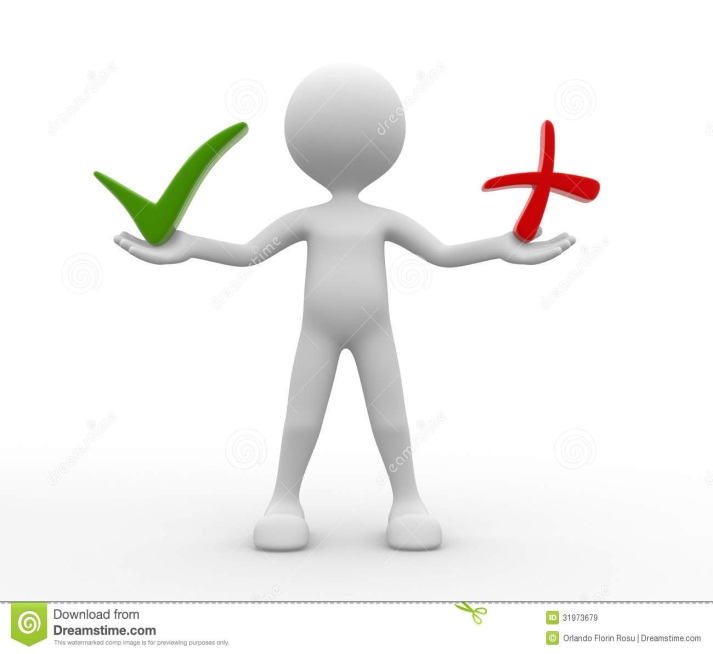 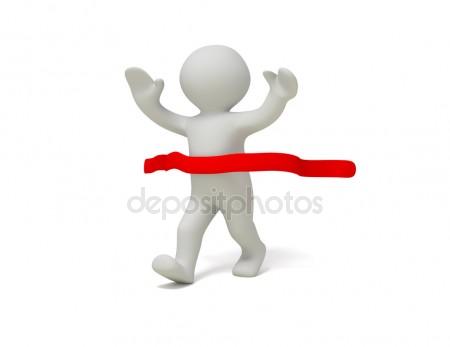 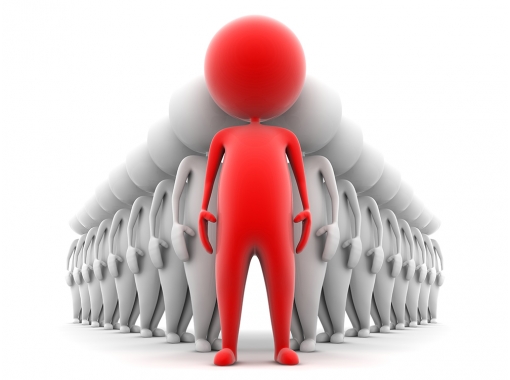 4. Заключительная часть мероприятия Вот закончилась игра, Результат узнать пора. Кто же лучше всех трудился И в викторине отличился? Подведём итоги викторины.Дорогие ребята! Вы все сегодня доказали, что любите математику и хорошо её знаете. Вы показали, какие вы внимательные, какая у вас замечательная память, как вы логично рассуждаете. Вы просто – молодцы! Желаю вам дальнейших успехов и побед!